;Уважаемый Айрат Расимович!От лица Российской ассоциации производителей специализированной техники и оборудования «Росспецмаш» и от себя лично, выражаю благодарность Вам, а также преподавательскому составу и студентам ФГБОУ ВО «Казанский ГАУ» за активное участие в IV конкурсе на соискание Национальной премии имени Александра Александровича Ежевского. На конкурс были представлены работы:Исмагилова Динара Ильсуровича (Институт механизации и технического сервиса) «Проверка головки блока циллиндров на герметичность на специально оборудованном стенде для ремонта ГБЦ»; Научный руководитель: Ахметзянов Ришат Ринатович;Комолова Константина Сергеевича (Институт механизации и технического сервиса) «Разработка сеялки для раздельно-параллельного высева семян и удобрений»; Научный руководитель: Халлиаулин Дамир ТагировичХаниева Азата Руслановича (Институт механизации и технического сервиса) «Техническое решение для улучшения системы контроля микроклимата в малогабаритных теплицах»; Научный руководитель: Дмитриев Андрей Владимирович;Валиуллина Ильнара Айдаровича (Институт механизации и технического сервиса) «Разработка системы автоматизации зерноуборочного комбайна»; Научный руководитель: Халиуллин Дамир Тагирович;Гайнуллина Булата Ильдаровича (Институт механизации и технического сервиса) «Определение оптимального количества однотипных агрегатов для выполнения заданного объема работа на операции посев»; Научный руководитель: Хафизов Рамиль НаиловичПремия признана популяризировать профессию инженера-конструктора, привлечь будущих разработчиков к сотрудничеству с ведущими российскими машиностроительными заводами, обеспечить будущее российского сельхозмашиностроения молодыми и перспективными специалистами. Именно они завтра должны составить оплот конструкторских кадров российского сельхозмашиностроения, на них возложена ответственность представлять нашу отрасль на мировом рынке, успешно конкурировать с зарубежными производителями сельхозмашин, и сделать российское сельхозмашиностроение сильным и устойчивым.Конкурс на соискание Национальной премии имени Александра Александровича Ежевского ежегодный, поэтому мы искренне рассчитываем на продолжение плодотворного сотрудничества и активное участие в нем студентов ФГБОУ ВО «Казанский ГАУ».РекторуФГБОУ ВО «Казанский ГАУ»Валиеву А.Р.С уважением,Директор
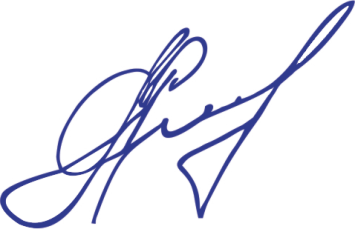 А.В. Елизарова